Prohlášení o bezinfekčnosti
pro členky a členy Junáka – českého skauta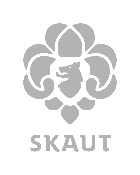 Prohlášení musí být vyplněno a datováno v den odjezdu!Prohlašuji, žedítě:	narozené dne:	bytem trvale:	nejeví známky akutního onemocnění (například horečka nebo průjem).Není mi též známo, že by dítě přišlo v posledních 14 kalendářních dnech před odjezdem na akci do styku s fyzickou osobou nemocnou infekčním onemocněním nebo podezřelou z nákazy ani mu není nařízeno karanténní opatření.Jsem si vědom(a) právních následků, které by mne postihly, kdyby toto prohlášení nebylo pravdivé.V	Dne	podpis zákonného zástupce